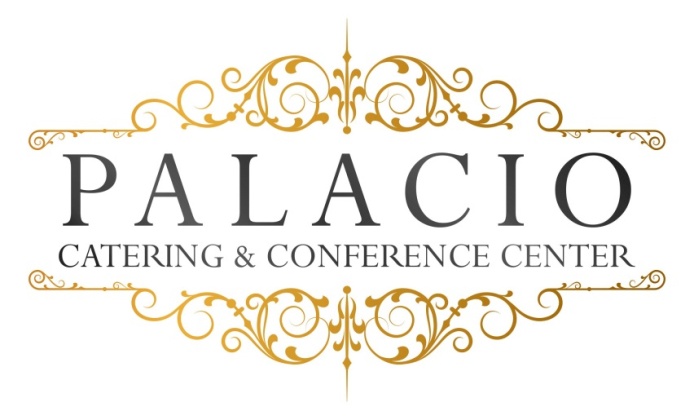 Dinner OptionsPlated Dinner Options I: Monday- Thurs $55.00, Friday & Sunday $60.00, Sat. $65.00Plus NYS Tax & 20% Service FeePlease call for minimum Guest countCocktail Hour Choice of 4 Hors D’oeuvresSalad Course: (Choose one)Salad: House Salad -- Traditional mixed greens with cherry tomatoes and balsamic vinaigretteClassic Caesar Salad – Fresh romaine lettuce with seasoned croutons and Parmesan cheese in our House Caesar dressingEntrée Choice (Choose 3)Beef: Grilled New York Steak – Steak grilled with fine fried onions (served medium)Roasted Sirloin steak – Mushroom with shallot demi glacePork:Roasted Pork loin – Stuffed with garlic, spinach, roasted peppers and fontina cheeseChicken:Picatta - Breast of chicken sautéed with capers, white wine, fresh herbs and sweet cream butter.Francaise – Egg-battered and pan-fried breast of chicken with chopped fresh parsley, lemon, white wine, and finished with sweet cream butter.Parmigiana – Breaded breast of chicken with marinara sauce and mozzarella.Fish: Seared Mahi- Mahi – Served with pineapple-mango salsaSalmon  – Baked and served with a Dijon mustard sauce  Stuffed Sole – Filet of Sole stuffed with spinach and sundried tomatoesVegetarian or Gluten Free (upon request)Our chef will select an appropriate vegetable and starch to accompany your entrée selections.All entrees served with warm rolls and butter.
DessertViennese Platter for each TableFreshly-brewed coffee, hot tea, decaf, lemonade and unsweetened iced tea.                All ingredients sourced from local Hudson Valley providers.